SINGHAL ABHISHEKKUMAR RISHIKUMARD-403, Mokshraj villa, Near prathma blood bank, Vasna, Ahmedabad Contact No: 9106476533; Email: singhal034@gmail.com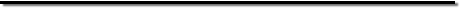 CAREER OBJECTIVETo pursue career in the field of Mechanical engineering where I can gain personal and technical knowledge. I also want to learn management skills to understand the approach for technical advancement. EXECUTIVE SUMMARYCompleted B.Tech in Mechanical Engineering from SRM UNIVERSITY, CHENNAI.Sound knowledge of the basics and the applied applications from the field of Thermodynamics, Strength of materials, fluid mechanics and mathematics.Enriched with the ability to learn new concepts & technology within a short span of time.Hard working and goal-oriented, with a high degree of flexibility, resourcefulness and commitment.Well developed communication skills, verbal as well as written coupled with good presentation skills with the ability to perform well in strict timelines.ACADEMIC CREDENTIALSGATE SCORE 2017- 359Bachelor of Technology (MECHANICAL ENGINEERING)  	                                                    2013-2017SRM UNIVERSITY, kattankulathur. CGPA-9.18Higher secondary school										            2012Ankur High school, GSEB Board, Secured 85.08%Senior secondary school											2010Shree Sahajanand higher secondary school, GSEB Board, Secured 91.3% ACADEMIC PROJECT1. Design of working model of Hovercraft     Prepared a working model of hovercraft. A small pocket of air between the land and thermocol (base of hovercraft) was created using polythene and high rpm fan placed at COG of the design to give lift of 15cm. To give direction two extra fans were used in hovercraft and all the fans were controlled using electrical switches. Project was done by a team of 8 members and operated successfully.2. Design of spring for suspension system (Minor project)      To perform on the various profile of the path the Automobile suspension system is provided with springs and dampers. Our team prepared helical spring of three different pitch with the help of standard formulae for the bump of 5inches and groove of 3inches and tested successfully with the help of data acquisition system.3. Rheological of various Nano fluids under different temperature and concentration ( Major project)      To perform the rheological analysis of self prepared Nano fluids like MWCNT, TiO2, CuO in the base fluid of ethylene glycol Rheometer was used. The experimental investigation in the form of graphs between viscosity v/s concentration was found compatible with modified Maron and pierce equation which says Nanoparticle shape, size and also shear thinning, Brownian motion and agglomeration are affecting the viscosity of Nano fluid at high concentration. The plot shear rate v/s shear stress shows shear thinning for prepared Nano fluid. The plot viscosity v/s temperature correctly predicted decrease in viscosity with increase in temperature.INDUSTRIAL TRAINING1. Completed 15 days training in all Departments/Shops at JYOTI CNC AUTOMATION LTD., RAJKOT. I was taught the basic machining processes, grinding processes, sheet metal work, paint work, sand casting method and process of assembly of the CNC machine. 2. Completed 10 days training as a practical trainee at KATARIA AUTOMOBILES PVT LTD, AHMEDABAD. I was taught the basic repairing of Automobile parts like Engine, Gear box and balancing of wheels.CO-CURRICULAR ACTIVITIESMember of Indian Society of Heating Refrigeration & Air Conditioning Engineers (ISHRAE).Participated in Chapter Level All India Student Quiz (aQuest 2015-16).Participated in the events Picture Quiz and Tech Quiz held during ISHRAE week 2015, ISHRAE SRM Chapter.Appeared in Student Talent Search Test held in feb-2009.Appeared in Student Talent Search Test held in feb-2008.Successfully passed Intermediate Drawing Grade Examination held in the year September-2007. EXTRA CURRICULAR ACTIVITIESVolunteerd AARRUSH’13.Participated in HOVER RUSH event during AARRUSH’15 and went in final round.Participated in drama during the cultural events in the school.Participated in sports like kho-kho and football in school.ACHIEVEMENTS Won 3rd prize in Picture Quiz held during ISHRAE week 2015, ISHRAE SRM chapter.Received cups for highest marks in regional language HINDI and mathematics in school.PERSONAL DETAILSDate of Birth: 25th July, 1995Language Proficiency: English, Hindi, Gujrati and German(preliminary) Sex: MaleHobbies: Drawing, playing, cooking and reading.DECLARATION		                       I hereby declare that the above-mentioned information is correct up to my knowledge and I bear the responsibility for the correctness of the above-mentioned particulars.Place: Ahmedabad                                                                SINGHAL ABHISHEKKUMAR RISHIKUMAR